From the Journal of Christopher Columbus Medieval Sourcebook (Fordham University): http://www.fordham.edu/halsall/source/columbus1.htmlThursday, 11 October [1492]… The Admiral landed in the boat, which was armed… The Admiral bore the royal standard, and the two captains each a banner of the Green Cross, which all the ships had carried; this contained the initials of the names of the King and Queen each side of the cross, and a crown over each letter arrived on shore… The Admiral called upon… the rest of the crew who landed … to bear witness that he before all others took possession (as in fact he did) of that island for the King and Queen his sovereigns, making the requisite declarations… Afterwards [the natives] came swimming to the boats, bringing parrots, balls of cotton thread, javelins, and many other things which they exchanged for articles we gave them… Weapons they have none, nor are acquainted with them, for I showed them swords which they grasped by the blades, and cut themselves through ignorance. They have no iron… It appears to me, that the people are ingenious, and would be good servants and I am of opinion that they would very readily become Christians, as they appear to have no religion… Saturday, 13 OctoberAt daybreak great multitudes of men came to the shore…  They came loaded with balls of cotton, parrots, javelins, and other things too numerous to mention; these they exchanged for whatever we chose to give them. I was very attentive to them, and strove to learn if they had any gold. Seeing some of them with little bits of this metal hanging at their noses, I gathered from them by signs that by going southward or steering round the island in that direction, there would be found a king who possessed large vessels of gold, and in great quantities…Wednesday, 17 OctoberAt noon set sail from the village where we had anchored and watered… My intention was to follow the coast of the island to the southeast as it runs in that direction, being informed by the Indians I have on board, besides another whom I met with here, that in such a course I should meet with the island which they call Samoet, where gold is found… I discovered a remarkable haven with two entrances, formed by an island at its mouth… I thought it advisable to examine it… I had directed the casks to be carried ashore for water, which being done we discovered eight or ten men who straightway came up to us… one of the men had hanging at his nose a piece of gold… I endeavored to purchase it of them in order to ascertain what sort of money it was but they refused to part with it. Having taken our water on board, I set sail and proceeded northwest...QUESTIONS TO CONSIDER:According to these passages, what were three of Columbus’ goals in making his voyage?How successful was Columbus in achieving each of these three goals?Columbus, The Indians, and Human Progress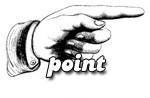 From:  Howard Zinn, A People’s History of the United States (1980)Arawak men and women, naked, tawny, and full of wonder, emerged from their villages onto the island's beaches and swam out to get a closer look at the strange big boat. When Columbus and his sailors came ashore, carrying swords, speaking oddly, the Arawaks ran to greet them, brought them food, water, gifts….These Arawaks of the Bahama Islands were much like Indians on the mainland, who were remarkable… for their hospitality, their belief in sharing. These traits did not stand out in the Europe of the Renaissance, dominated as it was by the religion of popes, the government of kings, the frenzy for money that marked Western civilization and its first messenger to the Americas, Christopher Columbus…The information that Columbus wanted most was: Where is the gold? He had persuaded the king and queen of Spain to finance an expedition to the lands, the wealth, he expected would be on the other side of the Atlantic -- the Indies and Asia, gold and spices. For, like other informed people of his time, he knew the world was round and he could sail west in order to get to the Far East….In return for bringing back gold and spices, they promised Columbus 10 percent of the profits, governorship over new-found lands, and the fame that would go with a new title: Admiral of the Ocean Sea. He was a merchant's clerk from the Italian city of Genoa, part-time weaver (the son of a skilled weaver), and expert sailor. He set out with three sailing ships, the largest of which was the Santa Maria, perhaps 100 feet long, and thirty-nine crew members….So, approaching land, they were met by the Arawak Indians, who swam out to greet them… They had no iron, but they wore tiny gold ornaments in their ears. This was to have enormous consequences: it led Columbus to take some of them aboard ship as prisoners because he insisted that they guide him to the source of the gold. He then sailed to what is now Cuba, then to Hispaniola (the island which today consists of Haiti and the Dominican Republic). There, bits of visible gold in the rivers, and a gold mask presented to Columbus by a local Indian chief, led to wild visions of gold fields….Because of Columbus's exaggerated report and promises, his second expedition was given seventeen ships and more than twelve hundred men. The aim was clear: slaves and gold. They went from island to island in the Caribbean, taking Indians as captives…. Now, from his base on Haiti, Columbus sent expedition after expedition into the interior. They found no gold fields, but had to fill the ships returning to Spain with some kind of dividend. In the year 1495, they went on a great slave raid… then picked the five hundred best specimens to load onto ships. Of those five hundred, two hundred died en route. The rest arrived in Spain and were put up for sale by the archdeacon of the town….When it became clear that there was no gold left, the Indians were taken as slave labor on huge estates, known later as encomiendas. They were worked at a ferocious pace, and di ed by the thousands. By the year 1515, there were perhaps fifty thousand Indians left. By 1550, there were five hundred. A report of the year 1650 shows none of the original Arawaks or their descendants left on the island. Questions to Consider:What is Zinn’s general opinion of Columbus?  On what evidence does he base his opinion?What is Zinn’s view of “Western” civilization?  How does he compare it with the culture of the natives?In Zinn’s opinion, was Columbus’ “discovery” of America a major achievement?  Explain why or why not.Columbus Day: A Time to Celebrate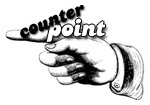 By Michael S. Berliner, Ph.D.The Ayn Rand InstituteColumbus Day approaches, but to the "politically correct" this is no cause for celebration. On the contrary, they view the arrival of Christopher Columbus in 1492 as an occasion to be mourned. They have mourned, they have attacked, and they have intimidated schools across the country into replacing Columbus Day celebrations with "ethnic diversity" days.The politically correct view is that Columbus did not discover America, because people had lived here for thousands of years. Worse yet, it's claimed, the main legacy of Columbus is death and destruction. Columbus is routinely vilified as a symbol of slavery and genocide, and the celebration of his arrival likened to a celebration of Hitler and the Holocaust. The attacks on Columbus are ominous, because the actual target is Western civilization.Did Columbus "discover" America? Yes—in every important respect. This does not mean that no human eye had been cast on America before Columbus arrived. It does mean that Columbus brought America to the attention of the civilized world, i.e., to the growing, scientific civilizations of Western Europe. The result, ultimately, was the United States of America. It was Columbus' discovery for Western Europe that led to the influx of ideas and people on which this nation was founded—and on which it still rests…Prior to 1492, what is now the United States was sparsely inhabited, unused, and undeveloped. The inhabitants were primarily hunter/gatherers, wandering across the land, living from hand to mouth and from day to day. There was virtually no change, no growth for thousands of years. With rare exception, life was nasty, brutish, and short: there was no wheel, no written language, no division of labor, little agriculture and scant permanent settlement; but there were endless, bloody wars. Whatever the problems it brought, the vilified Western culture also brought enormous, undreamed-of benefits, without which most of today's Indians would be infinitely poorer or not even alive.Columbus should be honored, for in so doing, we honor Western civilization. But the critics do not want to bestow such honor, because their real goal is to denigrate the values of Western civilization and to glorify the primitivism, mysticism, and collectivism embodied in the tribal cultures of American Indians. They decry the glorification of the West as "Eurocentrism." We should, they claim, replace our reverence for Western civilization with multi-culturalism, which regards all cultures as morally equal. In fact, they aren't.Some cultures are better than others: a free society is better than slavery; reason is better than brute force as a way to deal with other men; productivity is better than stagnation. In fact, Western civilization stands for man at his best. It stands for the values that make human life possible: reason, science, self-reliance, individualism, ambition, productive achievement. The values of Western civilization are values for all men; they cut across gender, ethnicity, and geography. We should honor Western civilization not for the ethnocentric reason that some of us happen to have European ancestors but because it is the objectively superior culture….Questions to Consider:What is Berliner’s general opinion of Columbus?  On what evidence does he base his opinion?What is Berliner’s view of “Western” civilization?  How does he compare it with the culture of the natives?In Berliner’s opinion, was Columbus’ “discovery” of America a major achievement?  Explain why or why not.Do you find yourself in agreement more with Zinn’s view of Columbus or with Berliner’s?  Explain.